Parametry przedmiotu zamówieniaParametry przedmiotu zamówieniaParametry przedmiotu zamówieniaPrzedmiot zamówieniaOpis, wymiary
Ilość/j.m. Krzesło tapicerowane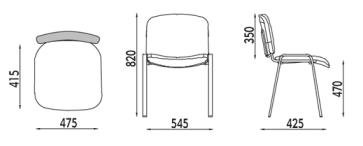 zdjęcia poglądoweRama - 4 nogi malowane proszkowo na kolor RAL 9006.Tapicerowane siedzisko w kolorze grafitowym.Osłona oparcia z czarnego tworzywa sztucznego.Stopki do powierzchni miękkich.Wymiary w cm: 
szerokość  minimalna 54 cmwysokość  minimalna 82 cmgłębokość minimalna 42 cm4 sztukiWymagane DokumentyWymagane DokumentyWymagane DokumentyKarta katalogowa format (min A-4) zawierająca: 1) zdjęcie/wizualizacja, 2) model, nazwę, 3) producenta, 
4) podstawowe parametry - wyszczególnione w opisie przedmiotu zamówienia. Certyfikat lub Atest (Sprawozdanie)potwierdzające zgodność oferowanych krzeseł z normą PN-EN 16139 wystawiony przez niezależną jednostkę badawczą (polską lub innego kraju należącego do Unii europejskiej). Wymóg normy/zgodność Meble biurowe-krzesła gościnne.  Znak GS.Certyfikat Zarządzania Jakością  Certyfikat bezpieczeństwa: EN 16139, EN 1728, EN 1022, Karta katalogowa format (min A-4) zawierająca: 1) zdjęcie/wizualizacja, 2) model, nazwę, 3) producenta, 
4) podstawowe parametry - wyszczególnione w opisie przedmiotu zamówienia. Certyfikat lub Atest (Sprawozdanie)potwierdzające zgodność oferowanych krzeseł z normą PN-EN 16139 wystawiony przez niezależną jednostkę badawczą (polską lub innego kraju należącego do Unii europejskiej). Wymóg normy/zgodność Meble biurowe-krzesła gościnne.  Znak GS.Certyfikat Zarządzania Jakością  Certyfikat bezpieczeństwa: EN 16139, EN 1728, EN 1022, Karta katalogowa format (min A-4) zawierająca: 1) zdjęcie/wizualizacja, 2) model, nazwę, 3) producenta, 
4) podstawowe parametry - wyszczególnione w opisie przedmiotu zamówienia. Certyfikat lub Atest (Sprawozdanie)potwierdzające zgodność oferowanych krzeseł z normą PN-EN 16139 wystawiony przez niezależną jednostkę badawczą (polską lub innego kraju należącego do Unii europejskiej). Wymóg normy/zgodność Meble biurowe-krzesła gościnne.  Znak GS.Certyfikat Zarządzania Jakością  Certyfikat bezpieczeństwa: EN 16139, EN 1728, EN 1022, 